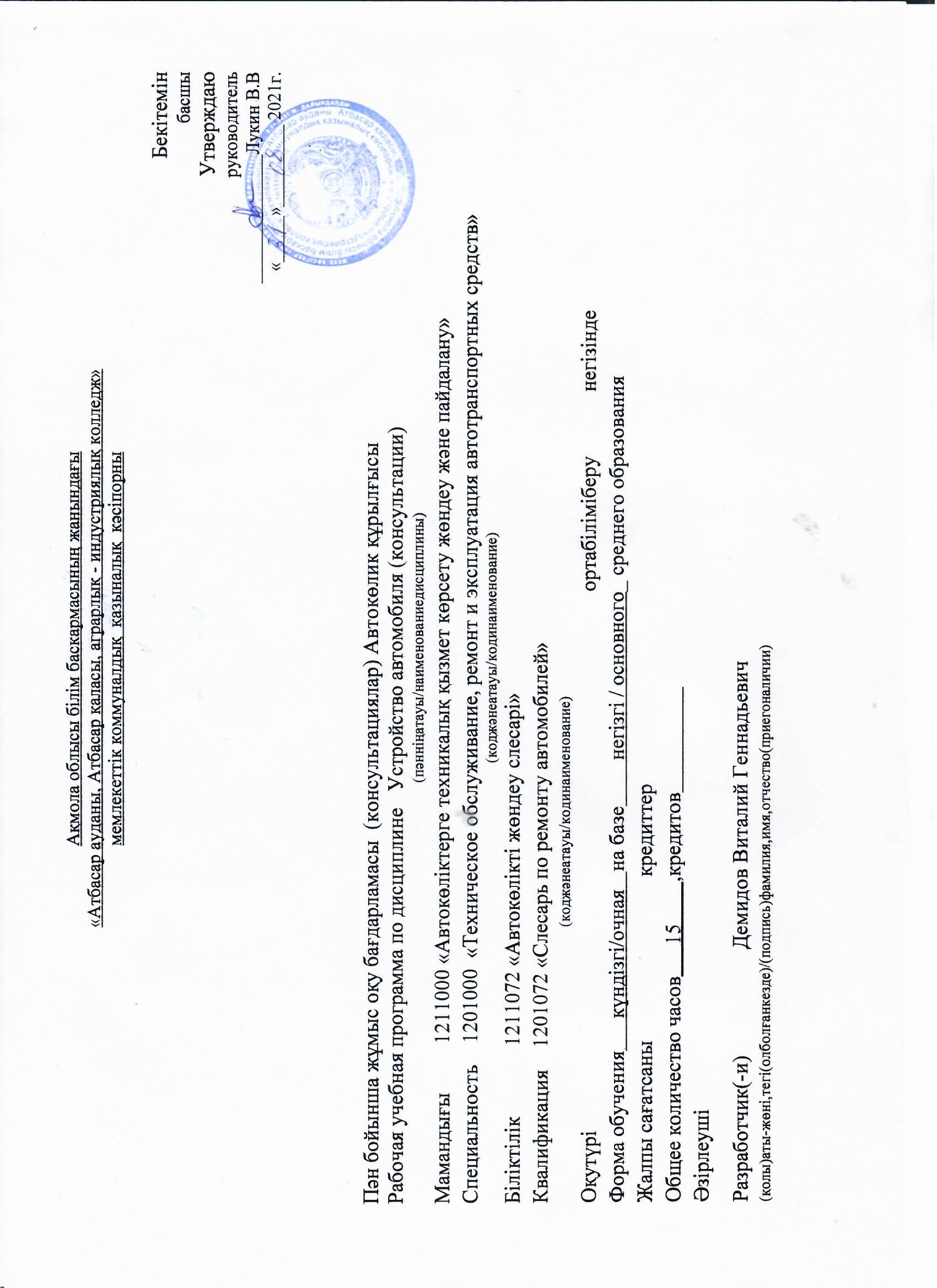 Ақмола облысы білім баскармасының жанындағы«Атбасар ауданы, Атбасар қаласы, аграрлық - индустриялық колледж» мемлекеттік коммуналдық  қазыналық  кәсіпорныБекітемінбасшыУтверждаюруководитель ______________Лукин В.В«_____»_________ 2021г. Пән бойынша жұмыс оқу бағдарламасы  (консультациялар) Автокөлик құрылғысыРабочая учебная программа по дисциплине   Устройство автомобиля (консультации)(пәнніңатауы/наименованиедисциплины)Мамандығы         1211000 «Автокөліктерге техникалық қызмет көрсету жөндеу және пайдалану»Специальность    1201000  «Техническое обслуживание, ремонт и эксплуатация автотранспортных средств»(коджәнеатауы/кодинаименование)Біліктілік             1211072 «Автокөлікті жөндеу слесарі»Квалификация    1201072 «Слесарь по ремонту автомобилей»(коджәнеатауы/кодинаименование)Оқутүрі	ортабіліміберу	негізіндеФорма обучения	күндізгі/очная	 на базе	негізгі / основного_ среднего образования Жалпы сағатсаны		кредиттер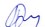 Общее количество часов	15	,кредитов		 ӘзірлеушіРазработчик(-и)                    Демидов Виталий Геннадьевич(қолы)аты-жөні,тегі(олболғанкезде)/(подпись)фамилия,имя,отчество(приегоналичии)Пояснительная записка	Распределение часов по семестрамСодержание рабочей учебной программыОписание дисциплины/ модуляУстройство автомобиля(консультации)Формируемые компетенцииОвладение знаниями по устройству автомобиля, необходимыми для применения в практической деятельности, для изучения смежных дисциплин, для продолжения образования; интеллектуальное развитие учащихся на основе общечеловеческих ценностей.Задачи:-создавать условия для качественного освоения дисциплины, дальнейшего формирования и развития знаний,умений и навыков,направленных на развитие интеллектуальных качеств личности;-учебная программа предназначена для реализации требований к уровню подготовки и содержанию образования по дисциплине устройство автомобиля. Изучение материала следует излагать с учетом последних достижений науки и техники в области автомобилестроения и автомобильного транспорта.Рабочая учебная программа конкретизирует содержание стандарта, даёт распределение учебных часов по разделам курса, последовательность изучения тем и разделов с учётом  межпредметных  и  внутрипредметных  связей, логики учебного процесса, возрастных особенностей учащихсяРабочая учебная программа разработана на основании типовой  учебной программы  по  дисциплине «Устройство автомобилей» Программой дисциплины предусматривается изучение устройства автомобилей, назначение и принцип работы основных агрегатов, систем, узлов, механизмов автомобилей.Изучение дисциплины основывается на знаниях, полученных учащимися по физике, химии, электротехнике, электронике, основам стандартизации, черчение, материаловедение, охрана труда и по специальным дисциплинам и по специальным дисциплинам. При изложении программного материала следует учитывать достижения отечественной и зарубежной науки и техники в области автомобильной промышленности, строго соблюдать единство терминологии и обозначений технических величин согласно действующим стандартам.Для лучшего усвоения учащимися материала дисциплины необходимо использовать наглядные пособия, аудиовизуальные средства обучения, компьютерные программы, электронные учебники, макеты, модели.В целях обучения учащихся практическим навыкам владения приемами и методами работы на автомобилях программой предусмотрены практические  работы.                                                                                                                                                    Уровни компетентностиВ результате изучения дисциплины учащиеся  должны знать:     -классы автомобилей,  структуру классификационного индекса модели       автомобиля.       -устройство автомобилей;      -основные понятия и определения специальной терминологии;     - классификации двигателей.      -порядок работы двигателей;      -назначение, устройство и принцип работы механизмов трансмиссии;      -назначение, устройство и принцип действия тормозной системы.      -виды тормозных механизмов и типы приводов;      -назначение, устройство и принцип действия механизмов рулевого         управления автомобилей, их виды;       -назначение, устройство и принцип действия механизмов ходовой части        автомобилей;       -назначение, устройство и принцип действия механизмов        электрооборудования;       .-последовательность разборки и сборки агрегатов и узлов автомобилей       -общие требования безопасности труда при работе на автомобилях    должны уметь:         -применять полученные теоретические  знания на практике;          -выполнять простые слесарные операции:         -использовать основные узлы и агрегаты по назначению;         -анализировать и сравнивать классы и группы автомобилей;          анализировать и сравнивать  преимущества и недостатки           различных   систем и узлов автомобилей;         -определять принадлежность группы деталей к агрегатам и системам          автомобилейЗнания, полученные при  изучении дисциплины, используются в процессе производственного обучения. ПререквизитыЭлектрооборудование автомобиля, устройство автомобиля, техническое обслуживание и ремонт автомобильного транспорта, эксплуатация автомобильного транспорта, охрана труда.Электрооборудование автомобиля, устройство автомобиля, техническое обслуживание и ремонт автомобильного транспорта, эксплуатация автомобильного транспорта, охрана труда.ПостреквизитыУстройство автомобиляУстройство автомобиляНеобходимые средства обучения, оборудованиеПлакаты, макеты, справочно-инструктивные таблицы, мультимедийный проектор, дидактические материалы, компьютерный класс.Плакаты, макеты, справочно-инструктивные таблицы, мультимедийный проектор, дидактические материалы, компьютерный класс.Контактная информация педагога(ов):Контактная информация педагога(ов):Контактная информация педагога(ов):Фамилия,имя,отчество(приегоналичии)Демидов Виталий ГеннадьевичФамилия,имя,отчество(приегоналичии)Демидов Виталий Геннадьевичтел.:87054566079Фамилия,имя,отчество(приегоналичии)Демидов Виталий ГеннадьевичФамилия,имя,отчество(приегоналичии)Демидов Виталий ГеннадьевичДисциплина/код и наименованиемодуляВсего часов в модулеВ том числеВ том числеВ том числеВ том числеВ том числеВ том числеДисциплина/код и наименованиемодуляВсего часов в модуле1курс1курс2курс2курс3курс3курсДисциплина/код и наименованиемодуляВсего часов в модуле1семестр2семестр3семестр4семестр5семестр6семестр12345678Устройство автомобиля      15      15Всего: 15 15Итого              на обучение по дисциплине/модулю 15 15№Разделы/результаты обученияКритерии оценкии/или темы занятийВсегочасовИзнихИзнихИзнихОценочные заданияТип занятия№Разделы/результаты обученияКритерии оценкии/или темы занятийВсегочасовТеоретическиеПрактическиеИндивидуаль ныеОценочные заданияТип занятияРаздел I. Двигатели автомобильные                           должны знать:                                    -основные понятия и определения специальной терминологии; - классификации двигателей.  -порядок работы двигателей; -назначение, устройство и принцип работы механизмов и систем двигателя;                      должны уметь: -применять полученные теоретические  знания на практике;-выполнять простые слесарные операции:-использовать основные узлы и агрегаты по назначению;-анализировать и сравнивать классы и группы двигателей;-анализировать и сравнивать  преимущества и недостатки  различных   систем и узлов двигателей;                                 -определять принадлежность группы деталей к агрегатам и системам двигателей661.Ю.Т. Чумаченко«Автослесарь» Ростов-на-Дону «Феникс» 2009г1Тема 1.1Назначение и основные понятия и определения двигателя 111.Стр. 14-18 читатьурок изучения нового материала2Тема1.2 Назначение, устройитво и работа кривошипно-шатунного механизма ГРМ111.Стр 18-21 читать1.Стр 28-38читатькомбинированный урок9Тема 1.9 Жидкостная и воздушная система охлаждения. Назначение, устройство системы смазки двигателя.111. Стр. 39-41      1. Стр. 41-60комбинированный урок13Тема 1.13 Система питания карбюраторно-го двигателя Электронная система впрыска.111. Стр. 61-66 1. Стр. 75-77комбинированный урок19Тема 1.19 Система питания дизельного двигателя . Система питания двигателяот газобаллоной установки111. Стр. 87-93 1. Стр. 78-80комбинированный урок24Тема 1.24 Система зажигания и пуска двигателя.111. Стр. 103-110комбинированный урокРаздел  2   Трансмиссия автомобилей                                    должны знать:                                       -основные понятия и определения специальной терминологии; - классификации трансмиссии;                                  -порядок работы трансмиссии;                                 - назначение, устройство и принцип работы механизмов трансмиссии;                                 должны уметь:                                        -применять полученные теоретические  знания на практике;-выполнять простые слесарные операции:-использовать основные узлы и агрегаты по назначению;-анализировать и сравнивать классы и группы трансмиссии;-анализировать и сравнивать  преимущества и недостатки  различных узлов трансмиссии;                                 -определять принадлежность группы деталей к агрегатам и механизмам трансмиссии33Тема  2.1Трансмиссия автомобилейтипы и виды. Сцепление111. Стр. 13-120комбинированный урокТема  2.5 Коробки передач.Типы КПП Схема и принцип работы ступенчатых коробок передач. Раздаточной коробки111 Стр.127-137 2. Стр. 205-206комбинированный урокТема  2.11 Устройство и принцип действия карданных передач. Ведущие мосты.111. Стр.  140-144комбинированный урокРаздел 3. Ходовая часть, кузов, кабина должны знать:                                  - назначение и типы рам.                            -соединение агрегатов, механизмов, узлов с рамой.                     –конструкцию тягово-сцепного устройства - назначение, типы и устройство подвесок                                                     - назначение колес, типы колес. должны уметь:                                        -применять полученные теоретические  знания на практике;-выполнять простые слесарные операции:-использовать основные узлы по назначению;-анализировать и сравнивать  преимущества и недостатки  различных узлов ходовой части;                                 -определять принадлежность группы деталей ходовой части;                                  -производить установку управляемых колес.33Тема 3.1 Рама автомобилей. Устройство неразрезных и разрезных управляемых мостов.111.Стр.151-155.Лекция.Тема  3.4  Устройство и работа различных типов подвесок,рессор, амортизаторов 111. Стр.  158-168комбинированный урокТема3.7 Колеса и шины. Кузов. Кабина.111. Стр.  168-187,227-283.комбинированный урокРаздел  4  Механизмы управления                                                  должны знать:                            Назначение  и устройство рулевого  управления  Схема поворота автомобиля. Назначение рулевой трапеции.  Назначение, типы, устройство и работа рулевого механизма.     Назначение, типы устройство и работа рулевого привода. Понятие о люфте рулевых тяг, люфте рулевого колеса. Назначение, типы устройство и работа усилителей рулевого привода.  Влияние  состояния рулевого управления на безопасность движенияНазначение и устройство  тормозной системы.  Расположение  основных элементов тормозной системы на автомобиле.   Требования, предъявляемые к тормозным  системам   Типы тормозных систем, их назначение и устройство.  Устройство и работа трансмиссионных тормозных систем.  Тормозные приводы, их назначение и типы. Усилители тормозных приводов.  Антиблокировочные  системы тормозов.  Влияние  состояния  тормозной системы  на безопасность движения.  должны уметь:  Проводить ТО и регулировочные работы рулевых механизмов, приводов и усилителей приводов                   Проводить ТО и регулировочные работы тормозных механизмов и узлов гидравлического привода, узлов пневматического привода тормозных механизмов; усилителей тормозных приводов.22Тема 4.1 Назначение  и устройство рулевого управления, рулеаого механизма.111. Стр.  187-203.комбинированный урокТема 4.6 Устройство и работатормозной системы. 111. Стр.  204-226комбинированный урокРаздел 5. Электрооборудование автомобиля. 1.Источники тока. Знать: Принцип работы АКБ.Устройство АКБ. Основные электротехнические показатели АКБ. Маркировка и технические данные автомобильных АКБ. Основные неисправности АКБ.Назначение генератора. Принципиальная схема генератора. Устройство генератора. Работа генератора. Основные неисправности генератора.2. Система освещения.Учащиеся знают: Общее устройство системы освещения. Устройство фар грузовых и легковых автомобилей. Знают порядок регулировки фар. Световая и звукавая сигнализация.Учащиеся знают: Общее назначение, устройство и принцип работы световой и звуковой сигнализации.	11Тема 5.1 Источники тока реле- регуляторы. Стартеры. Приборы освещения, световой и звуковой сигнализации.111. Стр.  227-260комбинированный урокИтого часов1515